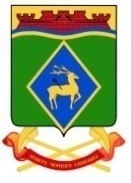 РОСТОВСКАЯ ОБЛАСТЬСОБРАНИЕ ДЕПУТАТОВ БЕЛОКАЛИТВИНСКОГО РАЙОНАРЕШЕНИЕО внесении изменений в решение Собрания депутатовБелокалитвинского района от 29 августа 2013 года № 204 «Об утверждении Положения о порядке формирования и использования бюджетных ассигнований дорожного фонда Белокалитвинского района»В соответствии со статьей 179.4 Бюджетного кодекса Российской Федерации, решением Собрания депутатов Белокалитвинского района
от 29 августа 2013 года  № 203 «О дорожном фонде Белокалитвинского района» Собрание депутатов Белокалитвинского района РЕШИЛО:1. Внести в решение Собрания депутатов Белокалитвинского района
от 29 августа 2013 года № 204 «Об утверждении Положения о порядке формирования и использования бюджетных ассигнований дорожного фонда Белокалитвинского района» следующие изменения:1) подпункт 2 пункта 6 приложения 1 дополнить абзацем следующего  содержания: «расходы на проведение судебных экспертиз при рассмотрении дел в судебных инстанциях, стороной по которым выступает Администрация Белокалитвинского района в рамках осуществления дорожной деятельности в отношении автомобильных дорог общего пользования местного значения.». 2. Настоящее решение вступает в силу после официального опубликования.3. Контроль за исполнением настоящего решения возложить на председателя комиссии Собрания депутатов Белокалитвинского района по экономической реформе, бюджету, налогам и муниципальной собственности Ткачева А.И. и заместителя главы Администрации района по строительству, промышленности, транспорту, связи Голубова В.Г.29 ноября 2022 года№ 73г. Белая КалитваПредседательСобрания депутатов – глава Белокалитвинского района29 ноября 2022 года     С.В. Харченко